Министерство культуры, по делам национальностей и архивного дела Чувашской РеспубликиБПОУ «Чебоксарское художественное училище (техникум)» Минкультуры ЧувашииРАБОЧАЯ ПРОГРАММА учебной дисциплины ОП.06. Русское искусство XX векаспециальности 54.02.05 Живопись (по видам)Чебоксары - 2018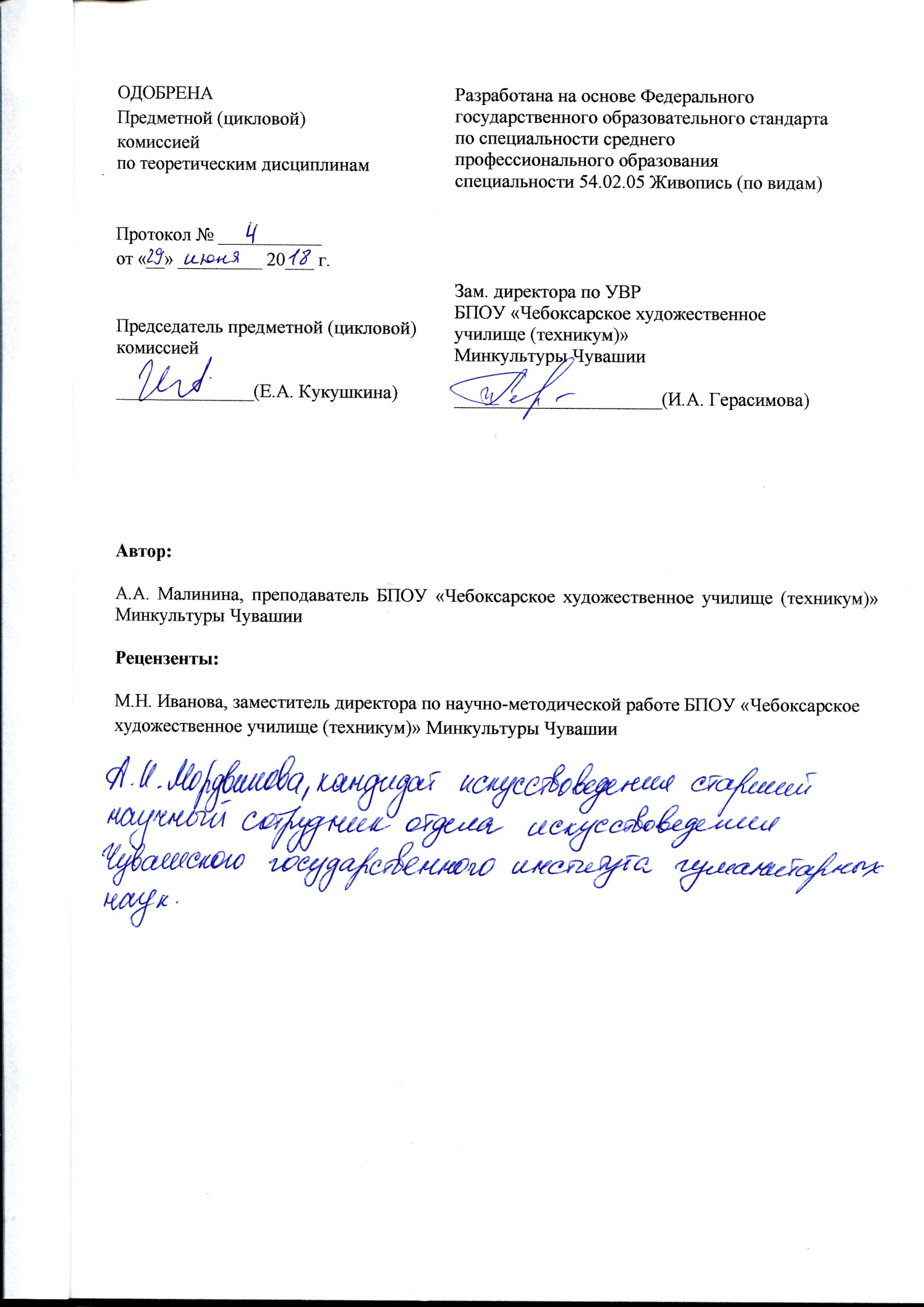 СОДЕРЖАНИЕ1. ПАСПОРТ РАБОЧЕЙ ПРОГРАММЫ УЧЕБНОЙ ДИСЦИПЛИНЫ2. СТРУКТУРА И СОДЕРЖАНИЕ УЧЕБНОЙ ДИСЦИПЛИНЫ            3. УСЛОВИЯ РЕАЛИЗАЦИИ РАБОЧЕЙ ПРОГРАММЫ УЧЕБНОЙ ДИСЦИПЛИНЫ4. КОНТРОЛЬ И ОЦЕНКА РЕЗУЛЬТАТОВ ОСВОЕНИЯ УЧЕБНОЙ ДИСЦИПЛИНЫПАСПОРТ РАБОЧЕЙ ПРОГРАММЫ УЧЕБНОЙ ДИСЦИПЛИНЫ ОП.06. РУССКОЕ ИСКУССТВО XX века1.1. Область применения программыРабочая программа учебной дисциплины является частью основной профессиональной образовательной программы в соответствии с ФГОС по специальности СПО 54.02.05 Живопись (по видам).Программа может использоваться другими образовательными учреждениями профессионального образования.
1.2. Место учебной дисциплины в структуре основной профессиональной образовательной программы:Данная дисциплина входит в профессиональный цикл ОПОП учебных предметов основной профессиональной образовательной программы по специальности Живопись (по видам).Дисциплина является практико-ориентированной, компетентности, сформированные в результате освоения программы необходимы при изучении профессиональных модулей. Темы, входящие в программу могут осваиваться в составе МДК для совершенствования практических навыков и дальнейшего формирования общих компетенций.ОБЩИЕ КОМПЕТЕНЦИИОК 1. Понимать сущность и социальную значимость своей будущей профессии, проявлять к ней устойчивый интерес.ОК 2. Организовывать собственную деятельность, определять методы и способы выполнения профессиональных задач, оценивать их эффективность и качество.ОК 4. Осуществлять поиск, анализ и оценку информации, необходимой для постановки и решения профессиональных задач, профессионального и личностного развития.ОК 8. Самостоятельно определять задачи профессионального и личностного развития, заниматься самообразованием, осознанно планировать повышение квалификации.	ПРОФЕССИОНАЛЬНЫЕ КОМПЕТЕНЦИИ	ПК 2.7. Владеть культурой устной и письменной речи, профессиональной  терминологией.Цели и задачи дисциплины – требования к результатам освоения дисциплины:В результате изучения дисциплины обучающийся должен:	уметь: 		определять стилевые особенности в искусстве разных эпох и направлений;		применять знания истории искусства в художественно-проектной практике и преподавательской деятельности;	знать: 	основные этапы развития изобразительного искусства;	основные факты и закономерности историко-художественного процесса, принципы анализа конкретных произведений искусства и явлений художественной практикиКоличество часов на освоение программы учебной дисциплины максимальной учебной нагрузки обучающегося _88 _часов, в том числе:обязательной аудиторной учебной нагрузки обучающегося _ 60 _часов;самостоятельной работы обучающегося _28 _часов. СТРУКТУРА И СОДЕРЖАНИЕ УЧЕБНОЙ ДИСЦИПЛИНЫОП.06. РУССКОЕ ИСКУССТВО XX ВЕКА2.1. Объем учебной дисциплины и виды учебной работы2.2. ТЕМАТИЧЕСКИЙ ПЛАН УЧЕБНОЙ ДИСЦИПЛИНЫ ОП.06. РУССКОЕ ИСКУССТО XX ВЕКАДля характеристики уровня освоения учебного материала используются следующие обозначения:1. – ознакомительный (узнавание ранее изученных объектов, свойств); 2. – репродуктивный (выполнение деятельности по образцу, инструкции или под руководством)3. – продуктивный (планирование и самостоятельное выполнение деятельности, решение проблемных задач)УСЛОВИЯ РЕАЛИЗАЦИИ УЧЕБНОЙ ДИСЦИПЛИНЫОП.06. РУССКОЕ ИСКУССТВО3.1. Требования к минимальному материально-техническому обеспечениюДля реализации программы учебного предмета предусмотрены следующие специальные помещения:Кабинет гуманитарных и социально-экономических дисциплин, оснащенный оборудованием: - комплект мебели;- 1 рабочее место преподавателя;- доска;- технические средства обучения: персональный компьютер (ноутбук), колонки, телевизор;- наглядные и дидактические пособия.3.2. Информационное  обеспечение обучения. Перечень рекомендуемых учебных изданий, интернет-ресурсов.Основная литература: 1. Берсенева Т.П. Духовная культура России. Синергийный подход. Часть 2. Разделы «Русская культура XIX - начала XX века», «Культура России XX века» [Электронный ресурс]: учебное пособие/ Берсенева Т.П.— Электрон. текстовые данные.— Омск: Сибирский государственный университет физической культуры и спорта, 2014.— 124 c.— Режим доступа: http://www.iprbookshop.ru/64962.html.— ЭБС «IPRbooks»2. Град Китеж русского искусства [Электронный ресурс]: сборник статей по материалам Всероссийской научной конференции 22-25 ноября 2016 года/ З.В. Фомина [и др.].— Электрон. текстовые данные.— Саратов: Саратовская государственная консерватория имени Л.В. Собинова, 2017.— 177 c.— Режим доступа: http://www.iprbookshop.ru/73853.html.— ЭБС «IPRbooks»3. Амиржанова А.Ш. История искусств. Основные закономерности развития искусства Древнего мира и эпохи Средневековья [Электронный ресурс]: учебное пособие/ Амиржанова А.Ш.— Электрон. текстовые данные.— Омск: Омский государственный технический университет, 2017.— 192 c.— Режим доступа: http://www.iprbookshop.ru/78434.html.— ЭБС «IPRbooks»4. Ахметшина А.К. История изобразительного искусства [Электронный ресурс]: учебно-методическое пособие/ Ахметшина А.К.— Электрон. текстовые данные.— Набережные Челны: Набережночелнинский государственный педагогический университет, 2015.— 79 c.— Режим доступа: http://www.iprbookshop.ru/70476.html.— ЭБС «IPRbooks»Дополнительная литература:1. Реставрация памятников истории и искусства в России в XIX-XX веках. История, проблемы [Электронный ресурс]: учебное пособие/ А.Б. Алешин [и др.].— Электрон. текстовые данные.— М.: Академический Проект, 2015.— 605 c.— Режим доступа: http://www.iprbookshop.ru/60360.html.— ЭБС «IPRbooks»2. Попова Н.С. История искусств [Электронный ресурс]: учебно-методический комплекс дисциплины по направлению подготовки 54.03.01 (072500) «Дизайн», профиль подготовки «Графический дизайн», и по направлению подготовки 54.03.02 (072600) «Декоративно-прикладное искусство и народные промыслы», профиль подготовки «Художественная керамика», квалификация (степень) выпускника «бакалавр»/ Попова Н.С., Черняева Е.Н.— Электрон. текстовые данные.— Кемерово: Кемеровский государственный институт культуры, 2014.— 143 c.— Режим доступа: http://www.iprbookshop.ru/55775.html.— ЭБС «IPRbooks»КОНТРОЛЬ И ОЦЕНКА РЕЗУЛЬТАТОВ ОСОВОЕНИЯ УЧЕБНОЙ ДИСЦИПЛИНЫ	Контроль и оценка результатов освоения учебной дисциплины осуществляется преподавателем в процессе проведения теоретических занятий, а также выполнения обучающимися индивидуальных заданий в форме тестов, письменных или устных ответов. Формой итоговой аттестации является дифференцированный зачет.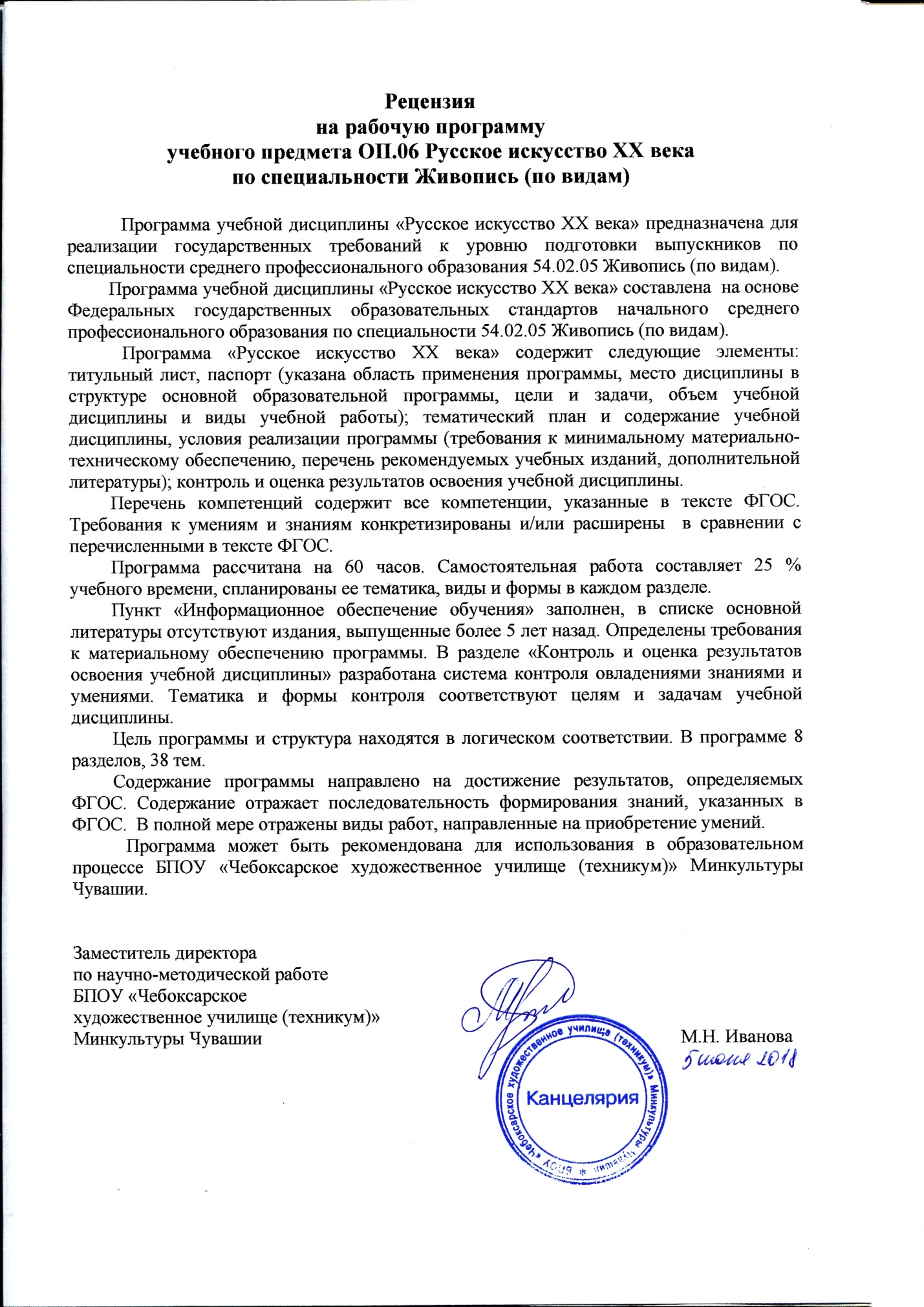 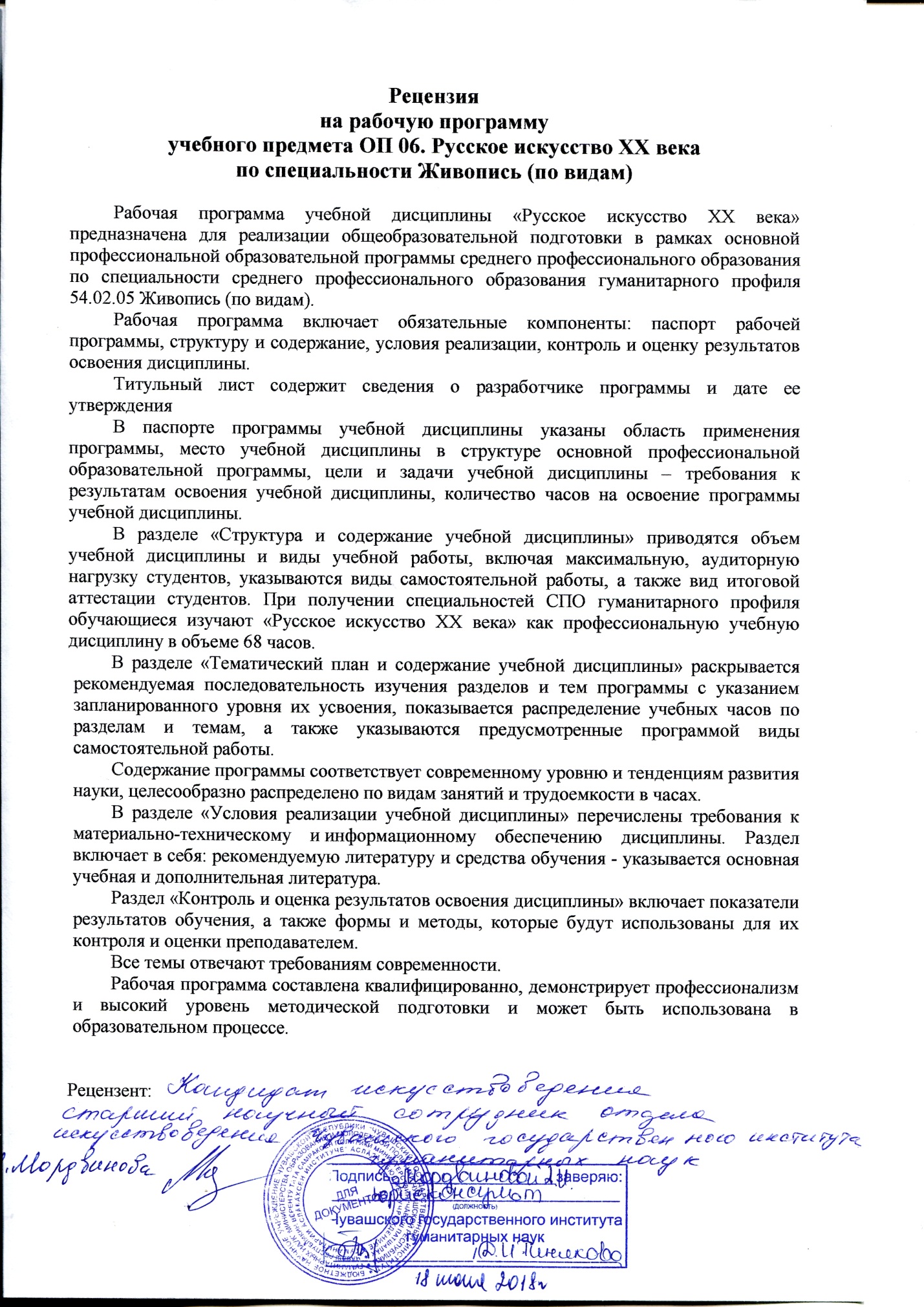 УТВЕРЖДЕНО приказом директора БПОУ «Чебоксарское                                художественное училище (техникум)» Минкультуры Чувашии      от 20 августа 2018 года  № 43-оВиды учебной работыОбъем часов3 курс3 курсВиды учебной работыОбъем часовVIIсем.VIIIсем.Максимальная учебная нагрузка (всего)884642Обязательная аудитория учебная нагрузка (всего)603228в том числе:лабораторные занятия---практические занятия ---контрольные работы ---курсовая работа (проект) (не предусмотрено)---Самостоятельная работа обучающегося (всего)281414в том числе:самостоятельная работа над курсовой работой (проектом) (если предусмотрено)(не предусмотрено)---внеаудиторная самостоятельная работа: работа над материалом учебника, подготовка устного высказывания, выполнение грамматических упражнений, написание сочинений, составление диалогов, кроссвордов, написание официально-деловых писем281414Итоговая аттестация в форме дифференцированного зачета в 8 семестре22Наименование разделов и темНаименование разделов и темСодержание учебного материала, лабораторные  работы и практические занятия, самостоятельная работа обучающихсяОбъем часовУровень освоения11234IV курс 7 семестрIV курс 7 семестрIV курс 7 семестр32 (14)ЧАСТЬ I. РУССКОЕ ИСКУССТВО ПЕРВОЙ ПОЛОВИНЫ ХХ ВЕКАЧАСТЬ I. РУССКОЕ ИСКУССТВО ПЕРВОЙ ПОЛОВИНЫ ХХ ВЕКАЧАСТЬ I. РУССКОЕ ИСКУССТВО ПЕРВОЙ ПОЛОВИНЫ ХХ ВЕКА32Раздел 1.  Русское искусство рубежа XIX -XX вековРаздел 1.  Русское искусство рубежа XIX -XX вековРаздел 1.  Русское искусство рубежа XIX -XX веков12Тема 1.1. «Серебряный век» русской культуры.Тема 1.1. «Серебряный век» русской культуры.Содержание учебного материала11,2Тема 1.1. «Серебряный век» русской культуры.Тема 1.1. «Серебряный век» русской культуры.Новая концепция искусства Художественные направления и представители течений.Стиль модерн. Главные объединения художников, художественные школы.11,2Тема 1.2. Бытовой жанр в живописиТема 1.2. Бытовой жанр в живописиСодержание учебного материала11,2Тема 1.2. Бытовой жанр в живописиТема 1.2. Бытовой жанр в живописиТворчество Н.А. Касаткина, С.А. Коровина, СИ. Иванова, А.Е. Архипова, М.В. Нестерова, Ф.А. Малявина, А.П. Рябушкина, Н.К. Рериха.11,2Тема 1.3. Пейзажная живопись.Тема 1.3. Пейзажная живопись.Содержание учебного материала11,2Тема 1.3. Пейзажная живопись.Тема 1.3. Пейзажная живопись.Творчество И.И. Левитана, К.А. Коровина, И.Э. Грабаря, Ф. Юона, А.А. Рылова, A.M. Васнецова.11,2Тема 1.4. Творчество В.А. Серова, М.А. Врубеля.Тема 1.4. Творчество В.А. Серова, М.А. Врубеля.Содержание учебного материала11,2Тема 1.4. Творчество В.А. Серова, М.А. Врубеля.Тема 1.4. Творчество В.А. Серова, М.А. Врубеля.Живопись, графика В.А. Серова.Живопись, графика М.А. Врубеля.11,2Тема 1.5. «Мир искусства».Тема 1.5. «Мир искусства».Содержание учебного материала21,2Тема 1.5. «Мир искусства».Тема 1.5. «Мир искусства».Объединение петербургских художников и деятелей культурыТворчество К.А. Сомова, А.Н. Бенуа, М.В. Добужинского, Е.Е. Лансере, А.П. Остроумовой-Лебедевой, З.Е. Серебряковой. Творчество И.Я. Билибиа, А.Я. Головина.Творчество Б.М. Кустодиева, Творчество В.Э. Борисова-Мусатова.21,2Тема 1.6. Скульптура начала XX вв.Тема 1.6. Скульптура начала XX вв.Содержание учебного материала21,2Тема 1.6. Скульптура начала XX вв.Тема 1.6. Скульптура начала XX вв.Творчество С.М. Волонухина, П.П. Трубецкого.Творчество Н.А. Андреева, А.С. Голубкиной, А.Т. Матвеева.Творчество С.Т. Коненкова.21,2Тема 1.7. Поиски национального стиля в архитектуре. Тема 1.7. Поиски национального стиля в архитектуре. Содержание учебного материала21,2Тема 1.7. Поиски национального стиля в архитектуре. Тема 1.7. Поиски национального стиля в архитектуре. Творчество И.Д. Жолтовского, И.А. Фомина, В.А. Щуко.Творчество А.В. Щусева.Творчество Ф.О. Шехтеля.21,2Тема 1.8. Художественные объединения «Голубая роза» и «Бубновый валет». Футуризм. Абстракционизм.Тема 1.8. Художественные объединения «Голубая роза» и «Бубновый валет». Футуризм. Абстракционизм.Содержание учебного материала21,2Тема 1.8. Художественные объединения «Голубая роза» и «Бубновый валет». Футуризм. Абстракционизм.Тема 1.8. Художественные объединения «Голубая роза» и «Бубновый валет». Футуризм. Абстракционизм.Художественное объединение «Голубая роза». Творчество П.В. Кузнецова, М.С. Сарьяна, Н.Н. Сапунова, С.Ю. Судейкина."Бубновый валет". Ядро общества - П. Кончаловский, И. Машков, А. Лентулов, А. Куприн, Р. Фальк. Творчество М. Ларионова, Н. Гончаровой. М.3. Шагала.Творчество. К.С. Петрова-Водкина.21,2Раздел 2. Искусство 1917-1920-х годовРаздел 2. Искусство 1917-1920-х годовРаздел 2. Искусство 1917-1920-х годов4Тема 2.1. Первые мероприятия Советской власти в области культуры.Тема 2.1. Первые мероприятия Советской власти в области культуры.Содержание учебного материала11,2Тема 2.1. Первые мероприятия Советской власти в области культуры.Тема 2.1. Первые мероприятия Советской власти в области культуры.Политика правительства в отношении искусства.Новые задачи музейного строительства. 11,2Тема 2.2. Агитационно-массовое искусство.Тема 2.2. Агитационно-массовое искусство.Содержание учебного материала11,2Тема 2.2. Агитационно-массовое искусство.Тема 2.2. Агитационно-массовое искусство.Советский политический плакат. Творчество Д.С. Моора, B.C. Дени.«Окна сатиры РОСТА», Творчество В.В. Маяковского, М.М. Черемных, Д. Бедного.11,2Тема 2.3. Скульптура1917-1920-х годов.Тема 2.3. Скульптура1917-1920-х годов.Содержание учебного материала11,2Тема 2.3. Скульптура1917-1920-х годов.Тема 2.3. Скульптура1917-1920-х годов.Ленинский план монументальной пропаганды.Первые монументы, созданные в годы советской власти. 11,2Тема 2.4. Живопись 1917-1920-х годов.Тема 2.4. Живопись 1917-1920-х годов.Содержание учебного материала11,2Тема 2.4. Живопись 1917-1920-х годов.Тема 2.4. Живопись 1917-1920-х годов.Пафос революционных лет в первых произведениях на октябрьскую тему (К.В. Юон, Б.М. Кустодиев, К.Ф. Петрова-Водкин).11,2Раздел 3. Искусство 20-х годовРаздел 3. Искусство 20-х годовРаздел 3. Искусство 20-х годов8Тема 3.1. Творческие объединения и группы художников в 1920-х годы.Тема 3.1. Творческие объединения и группы художников в 1920-х годы.Содержание учебного материала21,2Тема 3.1. Творческие объединения и группы художников в 1920-х годы.Тема 3.1. Творческие объединения и группы художников в 1920-х годы.ОСТ, «4 искусства», «Московские живописцы», АХРР, «Круг и др.» Творчество художников авангардистов. 21,2Тема 3.2. Советская живопись в 1920-е годы.Тема 3.2. Советская живопись в 1920-е годы.Содержание учебного материала21,2Тема 3.2. Советская живопись в 1920-е годы.Тема 3.2. Советская живопись в 1920-е годы.Становление метода социалистического реализма.Зарождение жанров советской живописи: историко-революционного (И.И.Бродский), батального (М.Б.Греков). Тема гражданской войны в творчестве К.С. Петрова-Водкина, А.А.Дейнеки. Бытовая живопись в творчестве Е.М. Чепцова, А.В. Моравова, Б.В. Иогансона. Портрет и индустриальный пейзаж. 21,2Тема 3.3. Скульптура в 1920-е годы.Тема 3.3. Скульптура в 1920-е годы.Содержание учебного материала21,2Тема 3.3. Скульптура в 1920-е годы.Тема 3.3. Скульптура в 1920-е годы.«Лениниана» Н.А.Андреева.Скульптурные портреты современников в творчестве В.В. Лишева, С.Д. Лебедевой, А.С. Голубкиной.21,2Тема 3.4. Особенности развития станковой и книжной графики 1920-х гг.Тема 3.4. Особенности развития станковой и книжной графики 1920-х гг.Содержание учебного материала11,2Тема 3.4. Особенности развития станковой и книжной графики 1920-х гг.Тема 3.4. Особенности развития станковой и книжной графики 1920-х гг.Политическая карикатура и плакат.Творчество А.А.Дейнеки, А.П. Остроумовой-Лебедевой, В.А.Фаворского, А.И. Кравченко, Г.С. Верейского, Е.Е. Лансере, Д.Н. Кардовского.11,2Тема 3.5. Архитектура и художественная промышленность 1920-х гг.Тема 3.5. Архитектура и художественная промышленность 1920-х гг.Содержание учебного материала11,2Тема 3.5. Архитектура и художественная промышленность 1920-х гг.Тема 3.5. Архитектура и художественная промышленность 1920-х гг.Сочетание традиций архитектурной классики с новыми поисками в творчестве И.В. Жолтовского, К.С. Мельникова, А.В. Щусева, братьев Весниных. Новые типы жилых и общественных зданий. 11,2Раздел 4. Искусство 30-х годовРаздел 4. Искусство 30-х годовРаздел 4. Искусство 30-х годов4Тема 4.1. Утверждение социалистического реализма как единого творческого метода в искусствеТема 4.1. Утверждение социалистического реализма как единого творческого метода в искусствеСодержание учебного материала11,2Тема 4.1. Утверждение социалистического реализма как единого творческого метода в искусствеТема 4.1. Утверждение социалистического реализма как единого творческого метода в искусствеСоциалистический реализмЖивопись 1930-х годов.Монументальная живопись.11,2Тема 4.2. Развитие монументальной скульптуры в синтезе с архитектурой.Тема 4.2. Развитие монументальной скульптуры в синтезе с архитектурой.Содержание учебного материала11,2Тема 4.2. Развитие монументальной скульптуры в синтезе с архитектурой.Тема 4.2. Развитие монументальной скульптуры в синтезе с архитектурой.Творчество М.Г. Манизера, С.Д. Меркурова, С.Д. Лебедевой, Творчество В.И. Мухиной.11,2Тема 4.3. Развитие книжной графики.Тема 4.3. Развитие книжной графики.Содержание учебного материала11,2Тема 4.3. Развитие книжной графики.Тема 4.3. Развитие книжной графики.Творчество Д.А. Шмаринова, Е.А. Кибрика, В.А.Фаворского. Творчество Кукрыниксов,11,2Тема 4.4. Развитие советского градостроительстваТема 4.4. Развитие советского градостроительстваСодержание учебного материала11,2Тема 4.4. Развитие советского градостроительстваТема 4.4. Развитие советского градостроительстваРеконструкция Москвы, Ленинграда, столиц союзных республик. Первые линии метрополитена. 11,2Раздел 5. Искусство в годы Великой Отечественной войныРаздел 5. Искусство в годы Великой Отечественной войныРаздел 5. Искусство в годы Великой Отечественной войны4Тема 5.1. Патриотическая роль искусства в годы войны.Тема 5.1. Патриотическая роль искусства в годы войны.Содержание учебного материала11,2Тема 5.1. Патриотическая роль искусства в годы войны.Тема 5.1. Патриотическая роль искусства в годы войны.Влияние ВОВ на развитие искусства 1940-х годов.Роль агитационного искусства.11,2Тема 5.2. Графика в годы войны.Тема 5.2. Графика в годы войны.Содержание учебного материала11,2Тема 5.2. Графика в годы войны.Тема 5.2. Графика в годы войны.Плакат, его содержание и этапы развития. «Окна ТАСС». Политическая карикатура. Фронтовой рисунок.Графические серии. 11,2Тема 5.3. Живопись в годы войны.Тема 5.3. Живопись в годы войны.Содержание учебного материала11,2Тема 5.3. Живопись в годы войны.Тема 5.3. Живопись в годы войны.«Живописная летопись» Великой Отечественной войны.Патриотический характер пейзажного жанра.11,2Тема 5.4. Скульптура 1940-х годов.Тема 5.4. Скульптура 1940-х годов.Содержание учебного материала11,2Тема 5.4. Скульптура 1940-х годов.Тема 5.4. Скульптура 1940-х годов.Скульптурные портреты героев войны. Развитие монументальной скульптуры.11,2Самостоятельная работа при изучении РАЗДЕЛОВ 1, 2, 3, 4, 5:Самостоятельное знакомство с Русским искусством первой половины XX века в процессе просмотра учебных, художественных фильмов, альбомов, репродукций. Посещение музеев, современных галерей и выставочных залов, мастерских художниковСамостоятельная работа при изучении РАЗДЕЛОВ 1, 2, 3, 4, 5:Самостоятельное знакомство с Русским искусством первой половины XX века в процессе просмотра учебных, художественных фильмов, альбомов, репродукций. Посещение музеев, современных галерей и выставочных залов, мастерских художниковСамостоятельная работа при изучении РАЗДЕЛОВ 1, 2, 3, 4, 5:Самостоятельное знакомство с Русским искусством первой половины XX века в процессе просмотра учебных, художественных фильмов, альбомов, репродукций. Посещение музеев, современных галерей и выставочных залов, мастерских художников14IV курс  8 семестрIV курс  8 семестрIV курс  8 семестр28 (14)ЧАСТЬ II. РУССКОЕ ИСКУССТВО ВТОРОЙ ПОЛОВИНЫ ХХ – НАЧ. XXI ВВ.ЧАСТЬ II. РУССКОЕ ИСКУССТВО ВТОРОЙ ПОЛОВИНЫ ХХ – НАЧ. XXI ВВ.ЧАСТЬ II. РУССКОЕ ИСКУССТВО ВТОРОЙ ПОЛОВИНЫ ХХ – НАЧ. XXI ВВ.28Раздел 6. Искусство 1945 - 1960-х годовРаздел 6. Искусство 1945 - 1960-х годовРаздел 6. Искусство 1945 - 1960-х годов10Тема 6.1. Советская живопись 1945-1960-х годов.Тема 6.1. Советская живопись 1945-1960-х годов.Содержание учебного материала41,2Тема 6.1. Советская живопись 1945-1960-х годов.Тема 6.1. Советская живопись 1945-1960-х годов.Тема войны и мира. Исторический и историко-революционный жанры. Портрет. Пейзаж. 41,2Тема 6.2. Советская скульптура 1945-1960-х годов.Тема 6.2. Советская скульптура 1945-1960-х годов.Содержание учебного материала21,2Тема 6.2. Советская скульптура 1945-1960-х годов.Тема 6.2. Советская скульптура 1945-1960-х годов.Монументы и памятники.Станковая скульптура. 21,2Тема 6.3. Советская графика 1945-1960-х годов.Тема 6.3. Советская графика 1945-1960-х годов.Содержание учебного материала21,2Тема 6.3. Советская графика 1945-1960-х годов.Тема 6.3. Советская графика 1945-1960-х годов.Серийная станковая графика и книжная иллюстрация. Плакат.21,2Тема 6.4. Декоративно-прикладное искусство 1945-1960-х годов.Тема 6.4. Декоративно-прикладное искусство 1945-1960-х годов.Содержание учебного материала11,2Тема 6.4. Декоративно-прикладное искусство 1945-1960-х годов.Тема 6.4. Декоративно-прикладное искусство 1945-1960-х годов.Промыслы и художественная промышленность послевоенных лет.Тема войны и мира в декоративно-прикладном искусстве.11,2Тема 6.5. Советская Архитектура 1945-1960-х годов.Тема 6.5. Советская Архитектура 1945-1960-х годов.Содержание учебного материала11,2Тема 6.5. Советская Архитектура 1945-1960-х годов.Тема 6.5. Советская Архитектура 1945-1960-х годов.Восстановление разрушенных городов и населенных пунктов.Сталинский ампир.Создание генеральных планов городов и республик СССР.11,2Раздел 7. Искусство 1960 – 1980-х годовРаздел 7. Искусство 1960 – 1980-х годовРаздел 7. Искусство 1960 – 1980-х годов12Тема 7.1. Советское искусство 1960 – 1980-х годовСодержание учебного материалаСодержание учебного материала21,2Тема 7.1. Советское искусство 1960 – 1980-х годовИскусство в национальных республиках. Зональные, всероссийские и всесоюзные выставки. Неофициальное искусство СССР.Искусство в национальных республиках. Зональные, всероссийские и всесоюзные выставки. Неофициальное искусство СССР.21,2Тема 7.2. Советская живопись 1960 – 1980-х годовТема 7.2. Советская живопись 1960 – 1980-х годовСодержание учебного материала21,2Тема 7.2. Советская живопись 1960 – 1980-х годовТема 7.2. Советская живопись 1960 – 1980-х годовСуровый стиль. Павел Никонов, Виктор Попков, Гелий Коржев и др.Монументальная живопись.Искусство всех национальных республик. С.Чуйков, М. Сарьян, Т. Яблонская.21,2Тема 7.3. Советская скульптура 1960 – 1980-х годовТема 7.3. Советская скульптура 1960 – 1980-х годовСодержание учебного материала21,2Тема 7.3. Советская скульптура 1960 – 1980-х годовТема 7.3. Советская скульптура 1960 – 1980-х годовРазвитие станковой скульптуры. Сооружение памятников и монументов.Комплексный архитектурно-скульптурный тип памятника.21,2Тема 7.4. Советская графика 1960 – 1980-х годовТема 7.4. Советская графика 1960 – 1980-х годовСодержание учебного материала21,2Тема 7.4. Советская графика 1960 – 1980-х годовТема 7.4. Советская графика 1960 – 1980-х годовСтанковая графика. Книжная графика. Проявление национальных особенностей в книжной иллюстрации.Развитие плаката.21,2Тема 7.5. Советская архитектура. 1960 – 1980-х годовТема 7.5. Советская архитектура. 1960 – 1980-х годовСодержание учебного материала21,2Тема 7.5. Советская архитектура. 1960 – 1980-х годовТема 7.5. Советская архитектура. 1960 – 1980-х годовПостановление «Об устранении излишеств в проектировании и строительстве» (1955).Типовая индустриальная застройка.21,2Тема 7.6. Декоративно-прикладное искусство и дизайнТема 7.6. Декоративно-прикладное искусство и дизайнСодержание учебного материала21,2Тема 7.6. Декоративно-прикладное искусство и дизайнТема 7.6. Декоративно-прикладное искусство и дизайнСинтез архитектуры и декоративно-прикладного искусства.Художественное конструирование (дизайном) и оформительское искусство.Эргономика и промышленный дизайн.21,2Раздел 8. Искусство России 1990-2000-х годовРаздел 8. Искусство России 1990-2000-х годовРаздел 8. Искусство России 1990-2000-х годов4Тема 8.1. Искусство 1990-х годовТема 8.1. Искусство 1990-х годовСодержание учебного материала21,2Тема 8.1. Искусство 1990-х годовТема 8.1. Искусство 1990-х годовМногообразие художественной жизни. Тенденции развития изобразительного искусства. Отношение к художественному наследию советского периода. Поиски новых выразительных средств во всех искусствах и жанрах (перформанс, инсталляция и др.).Особенности развития живописи, графики, скульптуры, архитектуры. 21,2Тема 8.2. Искусство 2000-х годовТема 8.2. Искусство 2000-х годовСодержание учебного материала21,2Тема 8.2. Искусство 2000-х годовТема 8.2. Искусство 2000-х годовТечения и направления в современном искусстве.Актуальное искусство.Институции современного искусства (галереи, музеи современного искусства, арт-студии).21,2Дифференцированный зачетДифференцированный зачетДифференцированный зачет2Самостоятельная работа при изучении РАЗДЕЛОВ 5, 6, 7, 8: Самостоятельное знакомство с Русским искусством второй половины XX – начала XXI веков в процессе просмотра учебных, художественных фильмов, альбомов, репродукций. Посещение музеев, современных галерей и выставочных залов, мастерских художников.Самостоятельная работа при изучении РАЗДЕЛОВ 5, 6, 7, 8: Самостоятельное знакомство с Русским искусством второй половины XX – начала XXI веков в процессе просмотра учебных, художественных фильмов, альбомов, репродукций. Посещение музеев, современных галерей и выставочных залов, мастерских художников.Самостоятельная работа при изучении РАЗДЕЛОВ 5, 6, 7, 8: Самостоятельное знакомство с Русским искусством второй половины XX – начала XXI веков в процессе просмотра учебных, художественных фильмов, альбомов, репродукций. Посещение музеев, современных галерей и выставочных залов, мастерских художников.14Всего по дисциплине:Аудиторная нагрузкаСамостоятельная работаВсего по дисциплине:Аудиторная нагрузкаСамостоятельная работаВсего по дисциплине:Аудиторная нагрузкаСамостоятельная работа886028Результаты обучения(освоенные умения, усвоенныезнания)Коды формируе-мых профессио-нальных и общихкомпетенцийФормы и методы контроля и оценкирезультатов обученияОсвоенные умения:- определять стилевые особенности в искусстве разных эпох и направлений;- применять знания истории искусства в художественно-проектной практике и преподавательской деятельности;ОК 1ОК 2ОК 4ОК 8ПК 2.7текущий контроль:устный и письменный опрос;фронтальный опрос в форме беседы;тестирование; оценка активности на занятиях;итоговый контроль:дифференцированный зачетУсвоенные знания:- основные этапы развития изобразительного искусства;- основные факты и закономерности историко-художественного процесса, принципы анализа конкретных произведений искусства и явлений художественной практикиОК 1ОК 2ОК 4ОК 8ПК 2.7текущий контроль:устный и письменный опрос;фронтальный опрос в форме беседы;тестирование; оценка активности на занятиях;итоговый контроль:дифференцированный зачет